ANEXO IModelo de Minuta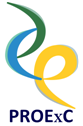 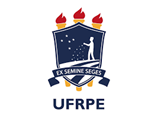 UNIVERSIDADE FEDERAL RURAL DE PERNAMBUCOPRÓ-REITORIA DE EXTENSÃO E CULTURAOrientações para formatação: margens: 3 cm superior e esquerda, 2 cm inferior e direita; fonte: Times New Roman tamanho 12; Espaçamento entre linhas 1,5; máximo de três (03) laudas. Não é necessário capa.NOME DO PROGRAMA ESTRATÉGICOIDENTIFICAÇÃO DA EQUIPE DO GRUPO DE TRABALHOCoordenação e sistematização:Membros:DIAGNÓSTICO CRÍTICO-REFLEXIVOJUSTIFICATIVAOBJETIVOSMETODOLOGIAREFERÊNCIA BIBLIOGRÁFICASugestões de consulta: informações sobre programas de extensão, em conformidade com a Rede Nacional de Extensão (RENEX) disponível em: http://www.prae.ufrpe.br/content/o-que-%C3%A9-extens%C3%A3oEnviar a proposta de Minuta para o endereço eletrônico: secretaria.proexc@ufrpe.br